PÁLYAZATI FELHÍVÁSA Duna-Ipoly Nemzeti Park Igazgatóság (a továbbiakban DINPI) pályázatot hirdet vagyonkezelési ügyintéző (állattenyésztő) munkakör betöltéséreA munkakör főbb feladatai:A DINPI vagyonkezelésében lévő Nagykáta-Egreskátai Major tenyészethez és az Ipolyvecei Major tenyészethez tartozó magyar szürke marha állomány takarmányozási, állategészségügyi és tenyésztési feladatainak tervezése, végrehajtásának koordinálása. Az Esztergom Strázsa-hegyi Major tenyészethez tartozó juh állomány (cikta és cigája) takarmányozási, állategészségügyi és tenyésztési feladatainak tervezése, végrehajtásának koordinálása. Az állattartáshoz kapcsolódó agrártámogatások teljes körű ügyintézése (tervezés, elektronikus és papíralapú támogatási kérelem benyújtása MVH-nak, külső ellenőrzések során közreműködés az ellenőrzést végző szervvel.)ENAR (juh, marha) elektronikus használata, állománylista lekérése, adategyeztetés, javítások megtétele.KSH (Központi Statisztikai Hivatal) felé az állatállományhoz kapcsolódó éves és évközi jelentések összeállítása, megtétele. A Természetvédelmi Információs Rendszer (TIR) VAGYON moduljának állat-állományadatok rész naprakész vezetése, jelentések és adatszolgáltatások a TIR felhasználásával. Állattartáshoz kapcsolódó egyéb adminisztratív feladatellátás (pld.: pároztatások bejelentése NÉBIH felé, tenyésztőszervezetekkel állományegyeztetés, Gazdálkodási Naplók folyamatos vezetésének ellenőrzése.)A munkavégzés helye:	részben a DINPI Nagykátai Irodája (2760 Nagykáta, Egreskátai út 11/a)részben a DINPI Központi Irodája (1121 Budapest, Költő utca 21.)A jogviszony időtartama: A munka törvénykönyvéről szóló 2012. évi I. törvény alapján létesülő munkaviszony határozatlan időre, 3 hónap próbaidővel létesül.Heti munkaideje: 40 óra. Pályázati feltételek:•	magyar állampolgárság•	cselekvőképesség•	büntetlen előélet (hatósági erkölcsi bizonyítvány)•	állattenyésztési szakirányú végzettség  •	felhasználói szintű MS Office ismeret (irodai alkalmazások)Előnyt jelent:•	3 év vagy annál nagyobb agrármérnöki-állattenyésztési szakmai gyakorlat•	agrártámogatási pályázatokban gyakorlat•	GIS ismeretek, valamint MEPÁR böngésző használati ismerete•	természetvédelmi mérnöki alapképzés szak•	határozott fellépés•	jó szervezőképesség•	„B" kategóriás vezetői engedélyA pályázathoz csatolni kell:a pályázó személyi adatait és elérhetőségeit (telefon, e-mail cím) is tartalmazó, részletes szakmai önéletrajzát fényképpelmotivációs levelet bérigény megjelölésévela végzettséget, képzettséget, nyelvtudást igazoló okiratok másolatáthozzájáruló nyilatkozatot a pályázati anyagban szereplő személyes adatok kezeléséhez.A pályázat benyújtásának határideje: 2019. március 26. A pályázat benyújtásának feltételei:A pályázatot egy példányban, zárt borítékban kell eljuttatni a Duna-Ipoly Nemzeti Park Igazgatósághoz postai úton (1525 Budapest, Pf. 86.), vagy személyesen az Igazgatóság ügyfélfogadási irodájának titkárságán (1121 Budapest, Költő utca 21.), vagy e-mailben a dinpi@dinpi.hu címre kell benyújtani Füri András igazgató nevére címzetten, az előírt határidőn belül.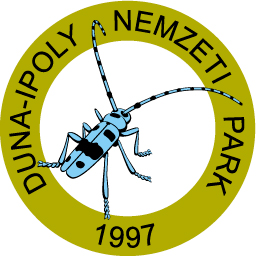 A borítékon, e-mail tárgyában kérjük feltüntetni: vagyonkezelési ügyintéző (állattenyésztő)A pályázat betölthető:	bírálat után azonnalA pályázat elbírálásának határideje:	a benyújtási határidőt követő 30 napon belülA pályázók a pályázat eredményéről az elbírálást követő 8 napon belül értesítést kapnak.